Праздник ОсениПо традиции в стенах нашего детского сада проводится осенний праздник, который дети ожидают с нетерпением. Малыши разучивают новые песни и танцы, красивые осенние стихи. Приглашают своих родителей на осеннее представление. И этот праздник не был исключением.Войдя в красиво украшенный зал, дети с любопытством разглядывали осенние убранство зала. Праздник начался с осеннего вальса листьев, в котором дети показали свою грацию и пластику. После переклички стихов дети исполнили веселую песенку про осень, затем ведущая пригласила всех в осеннее кафе «Осенняя полянка», где хозяйкой была госпожа Осень. Но как вводится во всех сказках Баба Яга и Леший похитили хозяйку кафе, а дети выручили из её беды и посетили осеннее кафе. Хозяйка кафе предложила детям «Меню», состоящее из осенних загадок, овощной нарезки, салата «Сказка», супчика «Осенняя песенка», орехового десерта и коктейля «Осенняя тучка». Дети с удовольствием разыгрывали сценки, играли на инструментах, пели песни, танцевали танцы. Каково же было изумление детей, когда родители показали для них сказку «Овощной теремок», а затем сыграли задорную мелодию на тарелочках! Малыши так же не остались равнодушными к сюрпризному моменту, получив от госпожи Осени коктейли с зонтиками.Праздник пролетел незаметно, оставив в душе детей и родителей  новые впечатления, хорошие эмоции и приятные воспоминания о празднике, об Осени.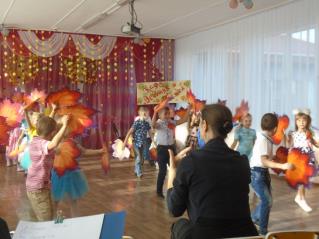 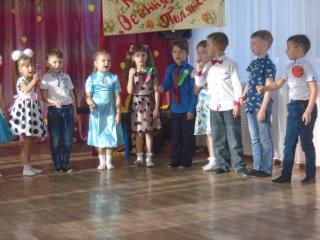 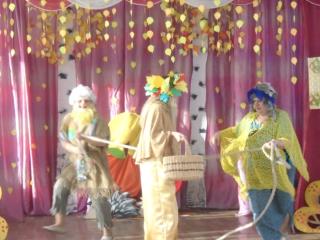 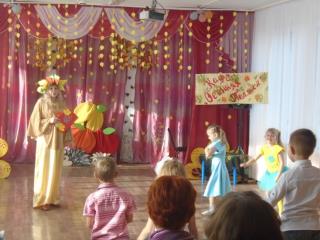 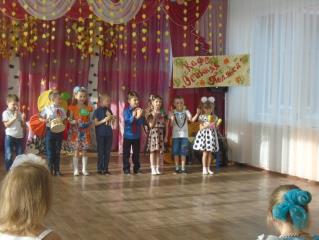 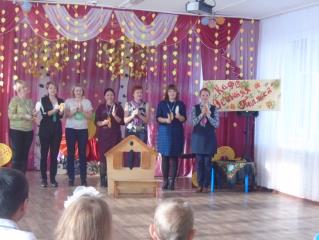 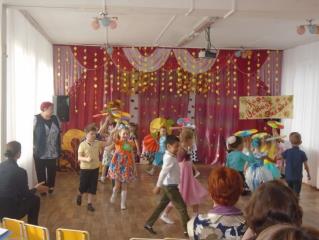 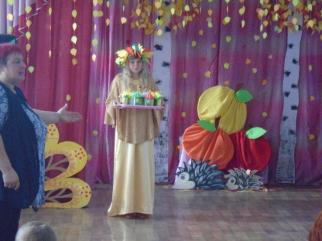 